Name of Journal: World Journal of PsychiatryManuscript NO: 64549Manuscript Type: MINIREVIEWSBrain reward circuitry: The overlapping neurobiology of trauma and substance use disordersMichaels TI et al. Brain reward circuitry and trauma neurobiologyTimothy I Michaels, Emily Stone, Sonali Singal, Vladan Novakovic, Robert L Barkin, Stacy BarkinTimothy I Michaels, Emily Stone, Sonali Singal, Department of Psychiatry, The Zucker Hillside Hospital, Northwell Health, Glen Oaks, NY 11004, United StatesTimothy I Michaels, Vladan Novakovic, Department of Psychiatry, The Donald and Barbara Zucker School of Medicine, Hofstra/Northwell, Glen Oaks, NY 11004, United StatesRobert L Barkin, Department of Anesthesiology, Rush University Medical College, Chicago, IL 60612, United StatesStacy Barkin, Private Practice, Scottsdale, AZ 85250, United StatesAuthor contributions: Novakovic V conceived of the manuscript topic; all authors assisted with the literature review; Michaels TI and Stone E wrote a large portion of the manuscript although all authors contributed to the writing process with specific subsections written by Novakovic V, Stone E and Singal S; Barkin RL and Barkin S provided significant guidance as well as edits and revisions to the manuscript; Michaels TI and Stone E revised the manuscript prior to publication.Corresponding author: Timothy I Michaels, PhD, Postdoctoral Fellow, Research Fellow, Department of Psychiatry, The Zucker Hillside Hospital, Northwell Health, 75-59 263rd Street, Glen Oaks, NY 11004, United States. timothy.michaels@uconn.eduReceived: February 28, 2021Revised: April 14, 2021Accepted: May 20, 2021Published online: AbstractMental health symptoms secondary to trauma exposure and substance use disorders (SUDs) co-occur frequently in both clinical and community samples. The possibility of a shared aetiology remains an important question in translational neuroscience. Advancements in genetics, basic science, and neuroimaging have led to an improved understanding of the neural basis of these disorders, their frequent comorbidity and high rates of relapse remain a clinical challenge. This project aimed to conduct a review of the field’s current understanding regarding the neural circuitry underlying posttraumatic stress disorder and SUD. A comprehensive review was conducted of available published literature regarding the shared neurobiology of these disorders, and is summarized in detail, including evidence from both animal and clinical studies. Upon summarizing the relevant literature, this review puts forth a hypothesis related to their shared neurobiology within the context of fear processing and reward cues. It provides an overview of brain reward circuitry and its relation to the neurobiology, symptomology, and phenomenology of trauma and substance use. This review provides clinical insights and implications of the proposed theory, including the potential development of novel pharmacological and therapeutic treatments to address this shared neurobiology. Limitations and extensions of this theory are discussed to provide future directions and insights for this shared phenomena.Key Words: Posttraumatic stress disorder; Substance abuse; Reward circuitry; Mesolimbic; NeurobiologyMichaels TI, Stone E, Singal S, Novakovic V, Barkin RL, Barkin S. Brain reward circuitry: The overlapping neurobiology of trauma and substance use disorders. World J Psychiatr 2021; In pressCore Tip: Traumatic stress disorders and substance use disorders are highly co-morbid in community and clinical samples. Recent findings from basic and clinical neuroscience support a shared neural basis of these disorders, specifically related to the processing of fear and reward cues. Understanding the overlapping neurobiology of these disorders will improve our understanding of disease aetiology and improve prevention and treatment efforts.INTRODUCTIONResearch focused on trauma and posttraumatic stress disorder (PTSD) dates back to 1889, when Pierre Janet, a prominent French psychiatrist, published L’Automatisme Psychologique, an early attempt to describe how the mind processes traumatic events[1]. Janet argued that patients suffering from dissociation and hysteria had unresolved traumatic memories and that this subconscious experience was routed in the physical effects of past negative experiences. When an individual experiences a traumatic event, they are overwhelmed with intensely negative emotions and are unable to accurately process and remember details surrounding the event[2]. The traumatic experience dissociates from conscious awareness. Janet believed that the individual would relive the memory of the trauma in fragmented pieces, such as emotional states, somatic conditions, visual images, or behavioral re-enactments. Janet was the first to identify dissociation as the crucial psychological technique involved in a variety of post-traumatic symptoms[1].Decades of research on understanding the psychological and biological effects of trauma have provided support for many of Janet’s early observation[1]. Psychological distress following a traumatic event can manifest through a variety of symptoms including anxiety and exaggerated fear as well as anhedonia, dysphoria, anger, aggression, or dissociation[3]. The 5th edition of the Diagnostic and Statistical Manual of Mental Disorders (DSM-5) provides a description of seven different diagnoses which all relate to exposure to a prominent or stressful event, the most prevalent of these diagnoses are Acute Stress Disorder and PTSD. Criteria for PTSD include direct exposure to or indirect witnessing of a traumatic or stressful event, as well as the presence of intrusive symptoms, negative mood, dissociation, avoidance and/or arousal. These symptoms must cause clinically significant distress or impairment and must not be attributable to the effects of a substance, a medical condition, or a brief psychotic disorder[3]. Patients with PTSD must also display at least one or more symptom across each category (intrusive, avoidance, negative alterations in cognition and mood, alterations in arousal and reactivity). Interpersonal trauma is one of the most common criteria A events and is more likely to lead to poorer functional outcomes[3].Given the diversity and complexity of individual responses to trauma, it has been difficult to fully understand the neurobiological substrates involved in PTSD. The majority of basic neuroscience and neuroimaging research on PTSD has focused primarily on two areas; the effect of stress on sympathetic nervous system functioning and the impact of trauma on frontal striatal brain circuitry[4]. Although such research has begun to shed light on the adverse neurobiological effects of repeated stress, many patients continue to suffer from the effects of trauma and are resistant to empirically validated treatments for PTSD[5]. An emerging area of research that may help to further elucidate the neurobiological mechanism of trauma relates to the important role of reward circuitry in translational models of PTSD. After providing an overview of animal and clinical research on the biological effects of PTSD, this article will review recent research that suggests an important role for the brain’s reward pathway in understanding the neurobiological effects of complex trauma.The Physiology and Neurobiology of PTSDThe human stress response and PTSDDuring stress, the sympathetic nervous system prepares an individual for action while the pituitary-adrenocortical system dampens initial physiological aspects of arousal[6]. The hypothalamic (HPA) axis releases corticotrophin releasing factor (CRF) which stimulates the release of cortisol from the adrenal cortex and increases the release of catecholamine neurotransmitters within several regions of the brain[7]. Catecholamines have an integral role in the adaptive response to stress through the breakdown of glycogen, the suppression of the insulin release and increased functioning of the cardiovascular system[6]. Increased levels of norepinephrine (NE) and epinephrine (EPI) during stress result in increased neuronal activity in limbic areas such as the amygdala and hypothalamus, and decreased activation of cortical areas involved in higher-order cognitive functioning[8].For individuals at risk for developing PTSD, traumatic experiences can alter the normal functioning of the sympathetic nervous system. Many of the core symptoms of PTSD reflect a state of hyperarousal including exaggerated startle response, initiating and maintaining sleep and poor concentration[9]. Patients with PTSD demonstrate exaggerated sympathetic nervous system responses including tachycardia and skin conductance during acute stress and increased sensitivity of the HPA axis[10]. Compared to healthy controls, patients with PTSD have reduced baseline cortisol levels and increased levels of CRF[11]. Several studies have demonstrated that patients with PTSD have higher urinary secretion levels of NE and EPI compared to controls and that neurotransmitters levels correlate with the severity of self-reported PTSD symptoms[10,12]. Previous PTSD studies have reported related abnormalities in sensory processing including deficits in the P50 and P300 evoked potential component[13].Abnormalities in HPA axis and neurotransmitter function can alter neural circuitry both structural and functional changes of, especially in brain circuits integral to affective and cognitive processing. While high levels of cortisol enhance the formation of emotional memories (mediated by the increased amygdala function) and facilitates fear conditioning, high levels of cortisol upon trauma exposure decreases hippocampus function, resulting in memory and learning deficits[14]. Structural changes occur as well; high levels of stress can result in dendritic hypertrophy of the prefrontal cortex (PFC) and dendritic remodeling of the amygdala[15].Between stimulus and responseHow does the brain process sensory information that may perceived as a threat? LeDoux was among the first to demonstrate the underlying neural circuitry of fear (Figure 1) For example, imagine that a door slams shut in the middle of the night, waking you up from sleep. The initial sensory information about the threat is relayed to the thalamus and then quickly sent to the amygdala, activating the stress response and generates an immediate reaction. The body begins to sweat, a diaphoretic response that precipitates a rapid response. The hippocampus and PFC process contextual information about the stimulus by providing reasoning (perhaps it was a windy day) and episodic memory (a slamming door has never caused you any harm) that dampens the stress response and allow an individual to relax, returning to baseline. The signal from the thalamus to the amygdala is rapid, while signals from the hippocampus and PFC with less velocity[16]. Recent translational research has demonstrated how structural, chemical and functional differences in each of these brain areas evolve in the neurobiology of PTSD.Given the role of intrusive memories in PTSD, many have speculated that hippocampal dysfunction is a critical component of the underlying neurobiology. The hippocampus has a high concentration of corticosteroid receptors that are involved in the termination of the stress response through the negative feedback of the HPA axis[17]. Both animal and human studies have demonstrated that high levels of stress can damage the hippocampus, resulting in memory impairments[18]. During an acute stress response, high levels of cortisol can diminish dendritic branching in the hippocampus while augmenting neurogenesis in the amygdala, enhancing the emotional salience of the event but impairing memory functioning[15,19]. When compared with healthy controls, patients with PTSD demonstrate impairments in short-term memory and some studies (but not all) have demonstrated reduced hippocampal volumes in patients with PTSD[20]. Patients with PTSD often have difficulty describing details related to traumatic events and some studies have correlated hippocampal regional cerebral blood flow with PTSD symptom severity[21,22].The amygdala receives input from the thalamus as well as sensory processing regions of the neocortex and transmits signals to autonomic brain structures, thereby playing a critical role in both the sympathetic and parasympathetic stress response[23,24]. In human studies, the amygdala has been demonstrated to have a critical role in processing emotional stimuli and in the formation of emotionally salient memories[25]. It also has a role in fear conditioning, whereby a neutral conditioned stimulus is associated with an unconditioned stressful stimulus. Exposure to the conditioned stimulus initiates the stress response and activates the amygdala and engages the autonomic nervous system[26]. Lesion of the amygdala interrupts fear learning and the conditioned response in animals[27,28]. Human neuroimaging studies have confirmed the involvement of this region in fear learning, conditioning and extinction[29,30]. Compared to healthy controls, patients with PTSD demonstrate increased activation of the amygdala when presented with trauma-related cues as well as when presented with unrelated affective stimuli[31,32]. Amygdala response in patients with PTSD has been found to correlate with self-reported symptom severity[33,34].Alterations in prefrontal cortical (PFC) activity may help to link the role of memory impairment in PTSD as well as increased amygdala activation during the stress response[20]. In patients with PTSD, repeated exposure to trauma damages these neural structures. The ability to extinguish emotional memories involves the ventromedial PFC as well as the amygdala while extinguishing conditioned fear involves the anterior cingulate cortex and the amygdala[24,35]. Activation of the mPFC also occurs when inhibiting fearful responses or altering one’s perception of a negative emotional event and therefore decreased functioning of the PFC may explain why patients with PTSD exhibit difficulties in extinguishing fearful memories[36,37].Comorbidity of PTSD And Substance Use DisordersClinical observations, case reports and epidemiological studies first suggested high rates of comorbidity between PTSD and substance use disorders (SUD), prompting translational research examining the possibility of overlapping neural mechanisms. Many studies have demonstrated a high comorbidity of PTSD with drug addiction in both clinical and community samples[38,39]. Approximately 36% to 50% of those that meet criteria for SUD also meet criteria for lifetime PTSD and those with PTSD predictably have a history of drug abuse or dependence[40]. Comorbidity of these disorders is associated with negative treatment outcomes, increased risk for chronic diseases and poorer functionality[41]. Co-twin studies have also demonstrated a link between childhood trauma and the later development of SUD[42].Robinson and Berridge[43] proposed a model of addiction that demonstrates how repeat drug use disrupts normal reward processing. The Incentive-Sensitization Theory postulates that although increased pleasure is initially an important part of addiction behavior, regular substance use increases an individual’s sensitivity to drug cues, causing them to become hyper-responsive to drug cravings, even in the absence of pleasure[43]. This hyper-sensitization produces goal-directed behavior (“wanting”) not only in the absence of subjective pleasure, but also in the absence of consciously being aware of “wanting”. Recent research has supported this theory, demonstrated that substance use can alter brain reward circuitry[43].Brain Reward Circuitry and SUDData from several studies suggest that the reward circuit of the brain (the mesocortical dopamine pathway) provides a common molecular pathway with which to understand SUD. The mesolimbic pathway involves connections between the ventral tegmental area (VTA), the nucleus accumbens (NAc) in the ventral striatum and the PFC. The mesolimbic dopamine reward circuit controls the reinforcing and rewarding effects related to food, sex, and social interaction[44]. Drug-induced adaptations in mesolimbic dopamine system (includes common adaptations to many different drugs) mediate changes in reward mechanisms that in part underlie addiction — including tolerance, dependence-withdrawal, sensitization, and relapse. Drug-induced adaptations include regulation of dopamine and opioid systems (mechanisms of tolerance and sensitization), regulation of glutamate systems (influences drug-related memories), upregulation of the cyclic adenosine monophosphate (cAMP) pathway and transcription factor cAMP Response Element-Binding (CREB) protein, (mechanisms of drug tolerance, dependence, and withdrawal), structural changes in VTA neurons (influences drug tolerance) and structural changes in NAc neurons (influences drug sensitization)[45].Many studies show that dopamine and accumbens neurons often become most active in anticipation of rewards, not during the reward phase, and also activated by the anticipation of aversive stimuli and events[46,47]. The role of the mesolimbic DA system is to increase the salience of stimuli and events associated with activation of the system. Stimuli are imbued with salience, making them “wanted” incentive stimuli. Alcaro et al[46] have theorized the role of the mesolimbic pathway as driving an organism toward “seeking” behaviors, searching to boost the salience of activities that are life-promoting while avoiding those that are harmful to survival. This proposed role is not only congruent with evidence of the importance of SUD, but also a mechanism that explains the connection of the VTA to the hippocampus, amygdala, and PFC, all of which have been implicated in the neurobiology of PTSD.Overlapping Neurobiology of PTSD and SUDBoth animal models and clinical studies of PTSD have noted deficits in reward processing consistent with hypofunctionality of the mesolimbic pathway. Upon exposure to chronic stress, animal models demonstrate reduced striatal dopaminergic activity and decreased reward-seeking behavior that mimic symptoms of anhedonia experienced by PTSD patients[48]. Corral-Frias et al[49] utilized a novel animal model of PTSD to demonstrated that inactivation of the VTA can lead to long-term behavioral changes that mimic the clinical symptoms of PTSD. Inactivation of the VTA through either a dopamine antagonist or bilateral dissection can also lead to chronic changes in baseline VTA dopaminergic cell firing, demonstrating that trauma can lead to long-term alterations of the reward pathway. Evidence of deficits in the brain reward and reinforcement circuits in patients with PTSD also supports the involvement of the mesolimbic dopamine reward circuit[50,51]. In clinical studies, PTSD patients spend less time engaging in reward-seeking behavior compared to controls, report lower levels of reward expectation and are less satisfied with monetized rewards[52,53]. When compared to healthy controls, patients with PTSD demonstrate reduced bilateral striatal activation when responding to positive to reward gains and reported significantly higher levels of motivational and social deficits[50]. Collectively, these findings suggest a strong overlap in the brain regions involved in both fear processing and addiction. In particular, the VTA, through its connections to the amygdala, hippocampus and PFC, may serve as the common substrate of this overlapping circuitry, explaining the high co-morbidity in PTSD and SUD.Several rodent models provide converging evidence for the overlapping circuitry of these two disorders, including the dorsal and ventral subdivisions of medial PFC and their respectively outputs to the amygdala and NAc (Figure 2). The prelimbic (PL) cortex projects to the basal (BA) nucleus of the amygdala, which excites the central (CE) nucleus of the amygdala, thereby promoting the expression of conditioned fear[54]. The BA also receives excitatory input from lateral amygdala, which also drives the expression of conditioned fear. The infralimbic (IL) cortex, in contrast, excites a class of GABAergic inhibitory neurons (the intercalated cell masses) which inhibit the CE, thereby promoting extinction of the conditioned fear[55]. PL and IL control drug seeking via their differential projections to the core and shell subdivisions of the NAc. The PL projects to the core, which promotes the expression of drug-seeking behavior. The IL projects to the shell, which also promotes the expression of extinction[56].Functional magnetic resonance imaging studies provide consistent support for similar networks in human studies of fear and addiction (Figure 3). The dorsal portion of the anterior cingulate cortex is associated with fear expression during conditioning behavioral tasks, and overlaps with proximal regions that are activated when SUD patients respond regarding their craving levels after exposure to cocaine-related cues[57-59]. These findings are congruent with results from positron emission tomography mapping of cerebral blood flow using 15O-labeled water[60]. The ventral medial PFC (vmPFC) is activated during fear extinction recall and during recall of addiction cues in individuals with SUD disorders[57,61]. During states of cocaine craving, the vmPFC is deactivated, suggesting a failure to engage extinction[54]. Collectively, these studies suggest that the vmPFC is homologous to rodent IL, whereas the dorsal regions of anterior cingulate cortex are homologous to rodent PL.CONCLUSIONThis review examined evidence in support of a shared neurological origin between PTSD and SUD, in an effort to explain the high rates of comorbidity. It is clear that abnormalities in the PFC and VTA are central to the pathology of both disorders. The VTA is negatively affected during trauma and stress, and results in a decrease of dopaminergic activity and a subsequent alteration in the reward pathway. The PFC is involved in drug seeking behavior as well as the extinction of fear conditioning, playing a role in both addiction and PTSD. This review did not examine the genetic vulnerabilities nor neurodevelopmental pathways that may confer increased risk for either or both disorders, and it remains an important question whether the shared biology reviewed here is due to more distal risk factors, or are a result of one disorder conferring increased risk for the other.It is important to gain a better understanding of the connection between PTSD and SUD in order to develop improved treatments that target both disorders. Despite shared neurobiology, there are few treatment options that target both, although notably some do exist (e.g., Seeking Safety). Yet many patients are not able to benefit from combined treatment interventions during the earlier stages of substance use recovery, and clinicians often struggle to determine the priority of treatment[62]. Many individuals diagnosed with comorbid PTSD-SUD believe that the outcomes of their disorders are interconnected, yet are not offered treatment for PTSD alongside SUD interventions[63].Understanding comorbidity may also further prevention efforts, consistent with the “self-medication” as individuals with untreated trauma utilize substance as unhealthy coping mechanisms[64]. Earlier identification, access to care, and treatment of trauma across the lifespan is critical for intervening before the development of SUD or other maladaptive behaviours. Further research must leverage mechanisms between these two disorders, to ensure a more effective and efficient treatment option.REFERENCES1 van der Kolk BA, van der Hart O. Pierre Janet and the breakdown of adaptation in psychological trauma. Am J Psychiatry 1989; 146: 1530-1540 [PMID: 2686473 DOI: 10.1176/ajp.146.12.1530]2 Brown P, Macmillan MB, Meares R, Van der Hart O. Janet and Freud: revealing the roots of dynamic psychiatry. Aust N Z J Psychiatry 1996; 30: 480-9; discussion 489-91 [PMID: 8887698 DOI: 10.3109/00048679609065021]3 American Psychiatric Association. Diagnostic and statistical manual of psychiatric disorders. 5th ed. Washington, DC: American Psychiatric Publishing, 2013: 265-2914 Vermetten E, Bremner JD. Circuits and systems in stress. II. Applications to neurobiology and treatment in posttraumatic stress disorder. Depress Anxiety 2002; 16: 14-38 [PMID: 12203669 DOI: 10.1002/da.10017]5 Keane TM, Marshall AD, Taft CT. Posttraumatic stress disorder: etiology, epidemiology, and treatment outcome. Annu Rev Clin Psychol 2006; 2: 161-197 [PMID: 17716068 DOI: 10.1146/annurev.clinpsy.2.022305.095305]6 Stam R. PTSD and stress sensitisation: a tale of brain and body Part 1: human studies. Neurosci Biobehav Rev 2007; 31: 530-557 [PMID: 17270271 DOI: 10.1016/j.neubiorev.2006.11.010]7 Hayes JP, Vanelzakker MB, Shin LM. Emotion and cognition interactions in PTSD: a review of neurocognitive and neuroimaging studies. Front Integr Neurosci 2012; 6: 89 [PMID: 23087624 DOI: 10.3389/fnint.2012.00089]8 Arnsten AF. Catecholamine modulation of prefrontal cortical cognitive function. Trends Cogn Sci 1998; 2: 436-447 [PMID: 21227275 DOI: 10.1016/s1364-6613(98)01240-6]9 Alexander W. Pharmacotherapy for Post-traumatic Stress Disorder In Combat Veterans: Focus on Antidepressants and Atypical Antipsychotic Agents. P T 2012; 37: 32-38 [PMID: 22346334]10 Liberzon I, Abelson JL, Flagel SB, Raz J, Young EA. Neuroendocrine and psychophysiologic responses in PTSD: a symptom provocation study. Neuropsychopharmacology 1999; 21: 40-50 [PMID: 10379518 DOI: 10.1016/S0893-133X(98)00128-6]11 Yehuda R, Halligan SL, Bierer LM. Cortisol levels in adult offspring of Holocaust survivors: relation to PTSD symptom severity in the parent and child. Psychoneuroendocrinology 2002; 27: 171-180 [PMID: 11750777 DOI: 10.1016/s0306-4530(01)00043-9]12 Yehuda R, Southwick S, Giller EL, Ma X, Mason JW. Urinary catecholamine excretion and severity of PTSD symptoms in Vietnam combat veterans. J Nerv Ment Dis 1992; 180: 321-325 [PMID: 1583475 DOI: 10.1097/00005053-199205000-00006]13 Morgan CA 3rd, Grillon C. Abnormal mismatch negativity in women with sexual assault-related posttraumatic stress disorder. Biol Psychiatry 1999; 45: 827-832 [PMID: 10202569 DOI: 10.1016/s0006-3223(98)00194-2]14 Bremner JD, Vythilingam M, Vermetten E, Afzal N, Nazeer A, Newcomer JW, Charney DS. Effects of dexamethasone on declarative memory function in posttraumatic stress disorder. Psychiatry Res 2004; 129: 1-10 [PMID: 15572179 DOI: 10.1016/j.psychres.2004.08.004]15 Radley JJ, Sisti HM, Hao J, Rocher AB, McCall T, Hof PR, McEwen BS, Morrison JH. Chronic behavioral stress induces apical dendritic reorganization in pyramidal neurons of the medial prefrontal cortex. Neuroscience 2004; 125: 1-6 [PMID: 15051139 DOI: 10.1016/j.neuroscience.2004.01.006]16 LeDoux J. The amygdala. Curr Biol 2007; 17: R868-R874 [PMID: 17956742 DOI: 10.1016/j.cub.2007.08.005]17 Fink G. Stress controversies: post-traumatic stress disorder, hippocampal volume, gastroduodenal ulceration*. J Neuroendocrinol 2011; 23: 107-117 [PMID: 20973838 DOI: 10.1111/j.1365-2826.2010.02089.x]18 Payne JD, Jackson ED, Ryan L, Hoscheidt S, Jacobs JW, Nadel L. The impact of stress on neutral and emotional aspects of episodic memory. Memory 2006; 14: 1-16 [PMID: 16423737 DOI: 10.1080/09658210500139176]19 Vyas A, Chattarji S. Modulation of different states of anxiety-like behavior by chronic stress. Behav Neurosci 2004; 118: 1450-1454 [PMID: 15598155 DOI: 10.1037/0735-7044.118.6.1450]20 Newport DJ, Nemeroff CB. Neurobiology of posttraumatic stress disorder. Curr Opin Neurobiol 2000; 10: 211-218 [PMID: 10753802 DOI: 10.1016/s0959-4388(00)00080-5]21 Brewin CR, Kleiner JS, Vasterling JJ, Field AP. Memory for emotionally neutral information in posttraumatic stress disorder: A meta-analytic investigation. J Abnorm Psychol 2007; 116: 448-463 [PMID: 17696700 DOI: 10.1037/0021-843X.116.3.448]22 Hughes KC, Shin LM. Functional neuroimaging studies of post-traumatic stress disorder. Expert Rev Neurother 2011; 11: 275-285 [PMID: 21306214 DOI: 10.1586/ern.10.198]23 Ledoux JE, Phelps E. Emotional networks in the brain. In: Lewis M, Haviland-Jones, JM, Barrett LF. Handbook of Emotions. 3rd Ed. New York: The Guilford Press, 1982: 159-17924 LeDoux JE. The emotional brain: The mysterious underpinnings of emotional life. New York: Simon and Schuster, 1998: 384 25 Larsen JT, Berntson GG, Poehlmann KM, Ito TA, Cacioppo JT. The Psychophysiology of Emotion In: Lewis M, Haviland-Jones JM, Barrett LF. Handbook of Emotions. 3rd ed. New York: The Guilford Press, 1982: 180-19526 Rozeske RR, Valerio S, Chaudun F, Herry C. Prefrontal neuronal circuits of contextual fear conditioning. Genes Brain Behav 2015; 14: 22-36 [PMID: 25287656 DOI: 10.1111/gbb.12181]27 Lavond DG, Kim JJ, Thompson RF. Mammalian brain substrates of aversive classical conditioning. Annu Rev Psychol 1993; 44: 317-342 [PMID: 8434892 DOI: 10.1146/annurev.ps.44.020193.001533]28 Phillips RG, LeDoux JE. Differential contribution of amygdala and hippocampus to cued and contextual fear conditioning. Behav Neurosci 1992; 106: 274-285 [PMID: 1590953 DOI: 10.1037//0735-7044.106.2.274]29 Cheng DT, Knight DC, Smith CN, Stein EA, Helmstetter FJ. Functional MRI of human amygdala activity during Pavlovian fear conditioning: stimulus processing vs response expression. Behav Neurosci 2003; 117: 3-10 [PMID: 12619902 DOI: 10.1037/0735-7044.117.1.3]30 Knight DC, Smith CN, Cheng DT, Stein EA, Helmstetter FJ. Amygdala and hippocampal activity during acquisition and extinction of human fear conditioning. Cogn Affect Behav Neurosci 2004; 4: 317-325 [PMID: 15535167 DOI: 10.3758/CABN.4.3.317]31 Admon R, Milad MR, Hendler T. A causal model of post-traumatic stress disorder: disentangling predisposed from acquired neural abnormalities. Trends Cogn Sci 2013; 17: 337-347 [PMID: 23768722 DOI: 10.1016/j.tics.2013.05.005]32 van Marle HJ, Hermans EJ, Qin S, Fernández G. From specificity to sensitivity: how acute stress affects amygdala processing of biologically salient stimuli. Biol Psychiatry 2009; 66: 649-655 [PMID: 19596123 DOI: 10.1016/j.biopsych.2009.05.014]33 Pissiota A, Frans O, Fernandez M, von Knorring L, Fischer H, Fredrikson M. Neurofunctional correlates of posttraumatic stress disorder: a PET symptom provocation study. Eur Arch Psychiatry Clin Neurosci 2002; 252: 68-75 [PMID: 12111339 DOI: 10.1007/s004060200014]34 Kim YJ, van Rooij SJH, Ely TD, Fani N, Ressler KJ, Jovanovic T, Stevens JS. Association between posttraumatic stress disorder severity and amygdala habituation to fearful stimuli. Depress Anxiety 2019; 36: 647-658 [PMID: 31260599 DOI: 10.1002/da.22928]35 Gottfried JA, Dolan RJ. Human orbitofrontal cortex mediates extinction learning while accessing conditioned representations of value. Nat Neurosci 2004; 7: 1144-1152 [PMID: 15361879 DOI: 10.1038/nn1314]36 Ochsner KN, Bunge SA, Gross JJ, Gabrieli JD. Rethinking feelings: an FMRI study of the cognitive regulation of emotion. J Cogn Neurosci 2002; 14: 1215-1229 [PMID: 12495527 DOI: 10.1162/089892902760807212]37 Hartley CA, Phelps EA. Changing fear: the neurocircuitry of emotion regulation. Neuropsychopharmacology 2010; 35: 136-146 [PMID: 19710632 DOI: 10.1038/npp.2009.121]38 Gielen N, Havermans RC, Tekelenburg M, Jansen A. Prevalence of post-traumatic stress disorder among patients with substance use disorder: it is higher than clinicians think it is. Eur J Psychotraumatol 2012; 3 [PMID: 22893849 DOI: 10.3402/ejpt.v3i0.17734]39 María-Ríos CE, Morrow JD. Mechanisms of Shared Vulnerability to Post-traumatic Stress Disorder and Substance Use Disorders. Front Behav Neurosci 2020; 14: 6 [PMID: 32082127 DOI: 10.3389/fnbeh.2020.00006]40 Brady KT, Back SE, Coffey SF. Substance abuse and posttraumatic stress disorder. Curr Dir in Psych Sci 2004; 13: 206-209 [DOI:10.1111/j.0963-7214.2004.00309.x]41 Ouimette P, Goodwin E, Brown PJ. Health and well being of substance use disorder patients with and without posttraumatic stress disorder. Addict Behav 2006; 31: 1415-1423 [PMID: 16380217 DOI: 10.1016/j.addbeh.2005.11.010]42 Brown RC, Berenz EC, Aggen SH, Gardner CO, Knudsen GP, Reichborn-Kjennerud T, Kendler KS, Amstadter AB. Trauma Exposure and Axis I Psychopathology: A Co-twin Control Analysis in Norwegian Young Adults. Psychol Trauma 2014; 6: 652-660 [PMID: 25544868 DOI: 10.1037/a0034326]43 Robinson TE, Berridge KC. The neural basis of drug craving: an incentive-sensitization theory of addiction. Brain Res Brain Res Rev 1993; 18: 247-291 [PMID: 8401595 DOI: 10.1016/0165-0173(93)90013-p]44 Wenzel JM, Cheer JF. Endocannabinoid Regulation of Reward and Reinforcement through Interaction with Dopamine and Endogenous Opioid Signaling. Neuropsychopharmacology 2018; 43: 103-115 [PMID: 28653666 DOI: 10.1038/npp.2017.126]45 Bernstein CA. The American Psychiatric Publishing Textbook of Psychiatry. 5th ed. American Psychiatry Publishing, 2008: 121046 Alcaro A, Huber R, Panksepp J. Behavioral functions of the mesolimbic dopaminergic system: an affective neuroethological perspective. Brain Res Rev 2007; 56: 283-321 [PMID: 17905440 DOI: 10.1016/j.brainresrev.2007.07.014]47 Salamone JD, Correa M. The mysterious motivational functions of mesolimbic dopamine. Neuron 2012; 76: 470-485 [PMID: 23141060 DOI: 10.1016/j.neuron.2012.10.021]48 Zacharko RM, Anisman H. Stressor-induced anhedonia in the mesocorticolimbic system. Neurosci Biobehav Rev 1991; 15: 391-405 [PMID: 1956607 DOI: 10.1016/s0149-7634(05)80032-6]49 Corral-Frias NS, Lahood RP, Edelman-Vogelsang KE, French ED, Fellous JM. Involvement of the ventral tegmental area in a rodent model of post-traumatic stress disorder. Neuropsychopharmacology 2013; 38: 350-363 [PMID: 23011267 DOI: 10.1038/npp.2012.189]50 Elman I, Lowen S, Frederick BB, Chi W, Becerra L, Pitman RK. Functional neuroimaging of reward circuitry responsivity to monetary gains and losses in posttraumatic stress disorder. Biol Psychiatry 2009; 66: 1083-1090 [PMID: 19640506 DOI: 10.1016/j.biopsych.2009.06.006]51 Millman ZB, Gallagher K, Demro C, Schiffman J, Reeves GM, Gold JM, Rakhshan Rouhakhtar PJ, Fitzgerald J, Andorko ND, Redman S, Buchanan RW, Rowland LM, Waltz JA. Evidence of reward system dysfunction in youth at clinical high-risk for psychosis from two event-related fMRI paradigms. Schizophr Res 2020; 226: 111-119 [PMID: 30995969 DOI: 10.1016/j.schres.2019.03.017]52 Elman I, Ariely D, Mazar N, Aharon I, Lasko NB, Macklin ML, Orr SP, Lukas SE, Pitman RK. Probing reward function in post-traumatic stress disorder with beautiful facial images. Psychiatry Res 2005; 135: 179-183 [PMID: 15993948 DOI: 10.1016/j.psychres.2005.04.002]53 Hopper JW, Pitman RK, Su Z, Heyman GM, Lasko NB, Macklin ML, Orr SP, Lukas SE, Elman I. Probing reward function in posttraumatic stress disorder: expectancy and satisfaction with monetary gains and losses. J Psychiatr Res 2008; 42: 802-807 [PMID: 18068725 DOI: 10.1016/j.jpsychires.2007.10.008]54 Bonson KR, Grant SJ, Contoreggi CS, Links JM, Metcalfe J, Weyl HL, Kurian V, Ernst M, London ED. Neural systems and cue-induced cocaine craving. Neuropsychopharmacology 2002; 26: 376-386 [PMID: 11850152 DOI: 10.1002/hbm.20542]55 Berretta S, Pantazopoulos H, Caldera M, Pantazopoulos P, Paré D. Infralimbic cortex activation increases c-Fos expression in intercalated neurons of the amygdala. Neuroscience 2005; 132: 943-953 [PMID: 15857700 DOI: 10.1016/j.neuroscience.2005.01.020]56 Abend R, Jalon I, Gurevitch G, Sar-El R, Shechner T, Pine DS, Hendler T, Bar-Haim Y. Modulation of fear extinction processes using transcranial electrical stimulation. Transl Psychiatry 2016; 6: e913 [PMID: 27727241 DOI: 10.1038/tp.2016.197]57 Conti CL, Nakamura-Palacios EM. Bilateral transcranial direct current stimulation over dorsolateral prefrontal cortex changes the drug-cued reactivity in the anterior cingulate cortex of crack-cocaine addicts. Brain Stimul 2014; 7: 130-132 [PMID: 24139147 DOI: 10.1016/j.brs.2013.09.007]58 Phelps EA. Human emotion and memory: interactions of the amygdala and hippocampal complex. Curr Opin Neurobiol 2004; 14: 198-202 [PMID: 15082325 DOI: 10.1016/j.conb.2004.03.015]59 Garavan H, Kelley D, Rosen A, Rao SM, Stein EA. Practice-related functional activation changes in a working memory task. Microsc Res Tech 2000; 51: 54-63 [PMID: 11002353 DOI: 10.1002/1097-0029(20001001)51:1<54::AID-JEMT6>3.0.CO;2-J]60 Childress AR, Mozley PD, McElgin W, Fitzgerald J, Reivich M, O'Brien CP. Limbic activation during cue-induced cocaine craving. Am J Psychiatry 1999; 156: 11-18 [PMID: 9892292 DOI: 10.1176/ajp.156.1.11]61 Kalisch R, Korenfeld E, Stephan KE, Weiskopf N, Seymour B, Dolan RJ. Context-dependent human extinction memory is mediated by a ventromedial prefrontal and hippocampal network. J Neurosci 2006; 26: 9503-9511 [PMID: 16971534 DOI: 10.1523/JNEUROSCI.2021-06.2006]62 Sofuoglu M, Rosenheck R, Petrakis I. Pharmacological treatment of comorbid PTSD and substance use disorder: recent progress. Addict Behav 2014; 39: 428-433 [PMID: 24035645 DOI: 10.1016/j.addbeh.2013.08.014]63 Brown PJ, Stout RL, Gannon-Rowley J. Substance use disorder-PTSD comorbidity. Patients' perceptions of symptom interplay and treatment issues. J Subst Abuse Treat 1998; 15: 445-448 [PMID: 9751003 DOI: 10.1016/s0740-5472(97)00286-9]64 Kramer MD, Polusny MA, Arbisi PA, Krueger RF. Comorbidity of PTSD and SUDs: Toward an etiologic understanding. In: Ouimette P, Read J. Trauma and Substance Abuse: Causes, Consequences, and Treatment of Comorbid Disorders. 2nd ed. Washington, DC: American Psychological Association, 2014: 53-7565 Peters J, Kalivas PW, Quirk GJ. Extinction circuits for fear and addiction overlap in prefrontal cortex. Learn Mem 2009; 16: 279-288 [PMID: 19380710 DOI: 10.1101/lm.1041309]FootnotesConflict-of-interest statement: The authors have declared that no competing interest exists.Open-Access: This article is an open-access article that was selected by an in-house editor and fully peer-reviewed by external reviewers. It is distributed in accordance with the Creative Commons Attribution NonCommercial (CC BY-NC 4.0) license, which permits others to distribute, remix, adapt, build upon this work non-commercially, and license their derivative works on different terms, provided the original work is properly cited and the use is non-commercial. See: http://creativecommons.org/Licenses/by-nc/4.0/Manuscript source: Unsolicited manuscriptPeer-review started: February 28, 2021First decision: April 6, 2021Article in press: Specialty type: PsychiatryCountry/Territory of origin: United StatesPeer-review report’s scientific quality classificationGrade A (Excellent): 0Grade B (Very good): 0Grade C (Good): CGrade D (Fair): 0Grade E (Poor): 0P-Reviewer: Vyshka G S-Editor: Gao CC L-Editor:  P-Editor: Figure Legends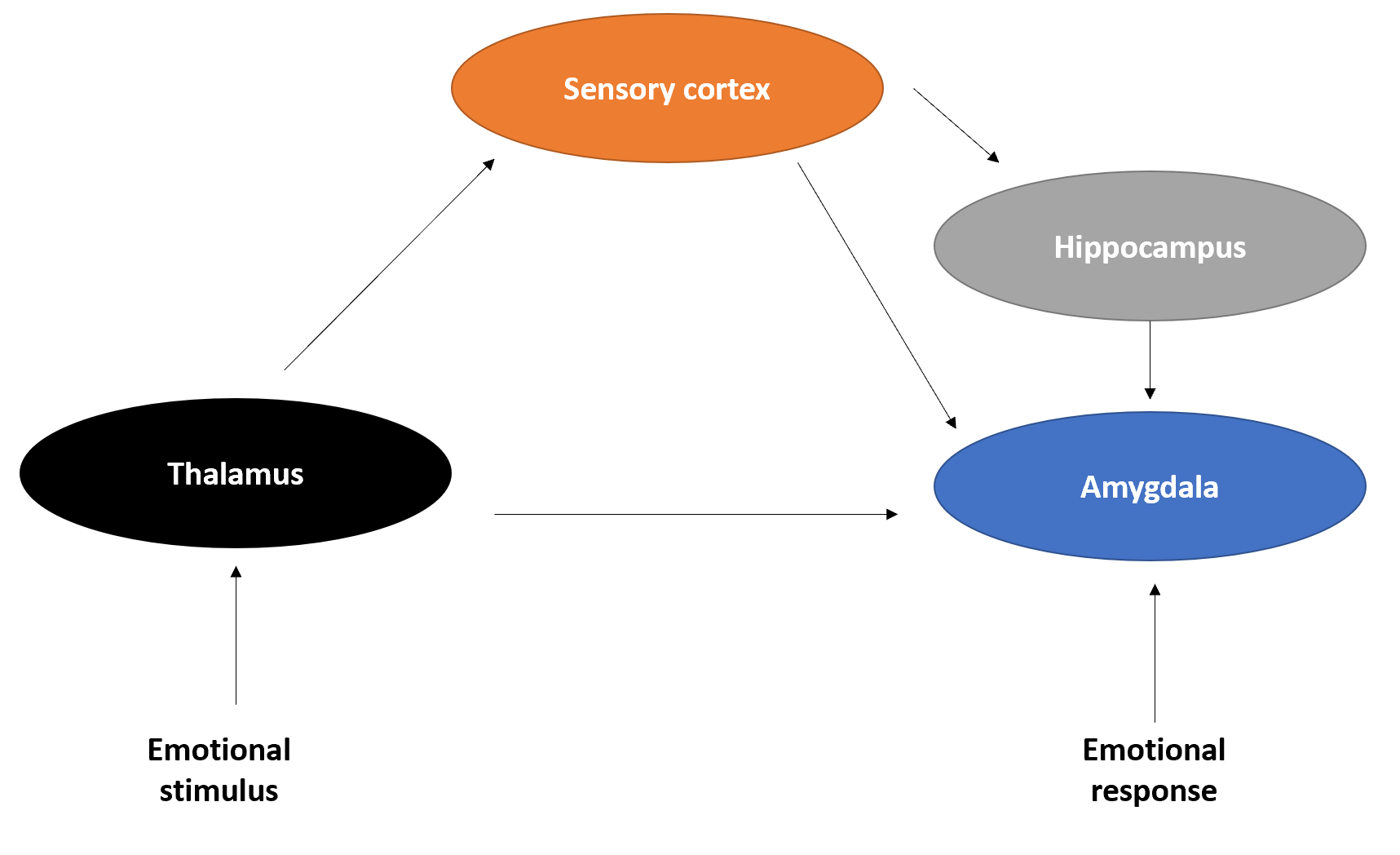 Figure 1 Fear brain circuitry.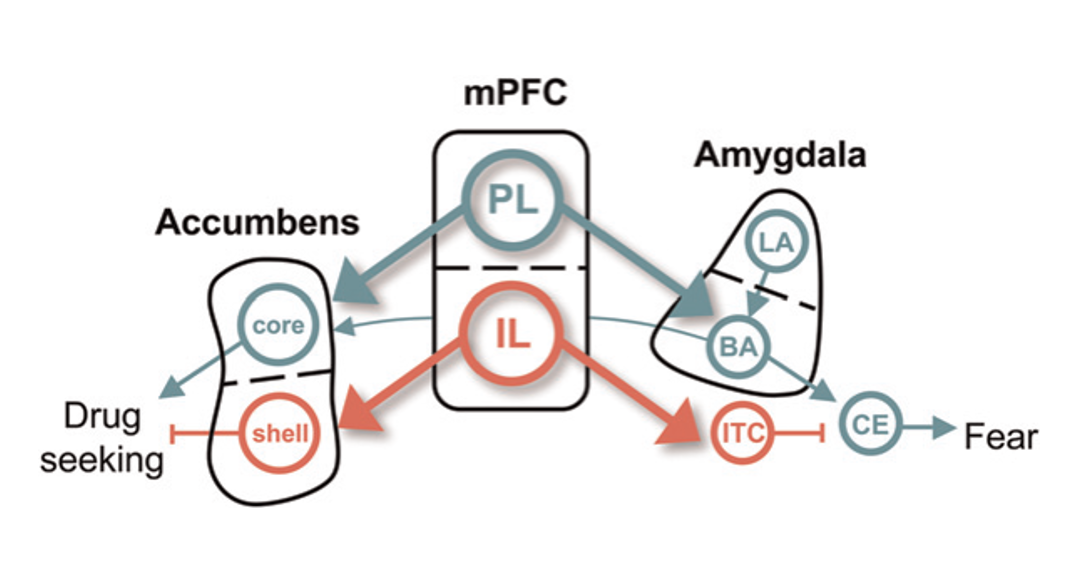 Figure 2 Conditioned fear in cocaine use. The dorsal and ventral subdivisions of medial prefrontal cortex are shown at the center, with their respective outputs to the amygdala controlling fear shown at right, and those to the nucleus accumbens, controlling cocaine, seeking shown at left. Green depicts pathways that activate fear and cocaine seeking. Red depicts pathways that inhibit fear and cocaine seeking[65]. Citation: Peters J, Kalivas PW, Quirk GJ. Extinction circuits for fear and addiction overlap in prefrontal cortex. Learn Mem 2009; 16(5): 279-288. Copyright ©Cold Spring Harbor Laboratory Press 2009. Published by Cold Spring Harbor Laboratory Press[65].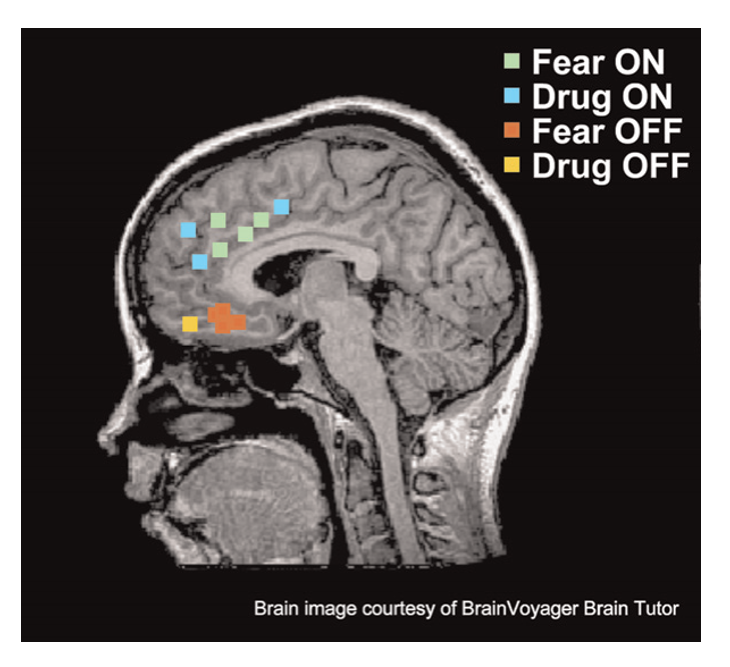 Figure 3 Functional magnetic resonance imaging and positron emission tomography studies of fear and addiction. Green dots represented human dorsal anterior cingulate cortex that correlated with fear expression functional magnetic resonance imaging[65]. Blue dots represent regions that correspond with drug cravings after exposure to cocaine-related cues. Red dots represent regions associated with fear extinction recall. Yellow dots represent regions activated during addiction-related cues. Citation: Peters J, Kalivas PW, Quirk GJ. Extinction circuits for fear and addiction overlap in prefrontal cortex. Learn Mem 2009; 16(5): 279-288. Copyright ©Brain Innovation 2009. Published by Cold Spring Harbor Laboratory Press[65].